Diabetes Initiative Österreich - DIÖ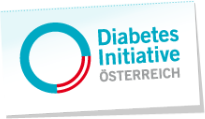 Sonderkrankenanstalt Rehabilitationszentrum Allandc/o Prim. Dr. Claudia Francesconi2534 AllandAntrag: förderndes Mitglied der Diabetes Initiative Österreich Mit meiner Unterschrift bestätige ich die Unterstützung der DIÖ für das Jahr        in der Höhe von €5.000,00_________________________________                                    Datum/UnterschriftBitte überweisen Sie den Mitgliedsbeitrag auf folgendes Konto:Diabetes Initiative Österreich Kontonummer: 294-217-879/00Bankleitzahl: 20111Name / Bezeichnung des fördernden Mitglieds:(Bitte Ausfüllen)Anschrift:(Bitte Ausfüllen)Kontaktperson (Vor- und Zuname):(Bitte Ausfüllen)Email:(Bitte Ausfüllen)Telefon:(Bitte Ausfüllen)